С октября 2022 года в Правилах дорожного движения появился  новый термин: «Средство индивидуальной мобильности» – транспортное средство, имеющее одно или несколько колес (роликов), предназначенное для индивидуального передвижения человека посредством использования двигателя (двигателей) (электросамокаты, электровелосипеды, электроскейтборды, гироскутеры, сигвеи, моноколеса и иные аналогичные средства).Средство индивидуальной мобильности -это транспортное средство.  Мощность двигателя не имеет значения: если он есть, самокат или велосипед считают СИМ.На средствах индивидуальной мобильности нельзя передвигаться быстрее 25 км/ч, при этом на них должны быть фары или фонари.Кто может ездить на электросамокатах (СИМ). В возрасте от 7 до 14 лет на СИМ можно ездить по пешеходным и велосипедным дорожкам, тротуарам и в пределах пешеходных зон. Там же могут передвигаться дети младше 7 лет, но только в сопровождении взрослых.В возрасте старше 14 лет на СИМ тяжелее 35 кг и велосипедах нужно двигаться по велосипедным и велопешеходным дорожкам, проезжей части велосипедной зоны или полосе для велосипедистов. Если такой инфраструктуры нет или она недоступна, можно двигаться по обочине, а если нет и ее — по правой стороне проезжей части.На электросамокатах и аналогичном транспорте массой не выше 35 кг можно ездить в пешеходных зонах. А также по тротуарам и пешеходным дорожкам — но только в следующих случаях:Когда невозможно двигаться по велосипедным, велопешеходным дорожкам и полосе для велосипедистов. Если есть тротуар или пешеходная дорожка, на таком самокате выезжать на обочину или проезжую часть нельзя.Если нужно сопровождать ребенка младше 14 лет, который тоже едет на СИМ.Для движения по проезжей части на СИМ должны быть тормоза, звуковой сигнал, фары белого цвета и световозвращатели — белые спереди и красные сзади. Кроме того, по новым правилам СИМ могут двигаться только на дорогах, где разрешено движение велосипедистов и скорость ограничена 60 км/ч. То есть на дорогу с максимальной разрешенной скоростью 90 км/ч на электросамокате выезжать нельзя.Уточнили правила движения для СИМ. Если человек на электросамокате создает помехи движению пешеходов, он должен двигаться с их скоростью или спешиться. Еще при езде на СИМ обязательно выполнять требования регулировщика и следовать сигналам светофора: в виде силуэта пешехода — при движении по тротуару, велосипеда — на велодорожке.Тем, кто управляет СИМ, запрещено:перевозить груз, который мешает управлять или выступает за габариты транспорта больше чем на полметра по длине или ширине;перевозить пассажиров, если это не предусмотрено конструкцией;перевозить детей до 7 лет без специально оборудованных мест;поворачивать налево или разворачиваться, если на дороге больше одной полосы в одну сторону или есть трамвайное движение;пересекать дорогу по пешеходным переходам не спешиваясь.Также они обязаны держаться за руль — хотя бы одной рукой. Появился новый знак 3.35 — «Движение лиц на средствах индивидуальной мобильности запрещено».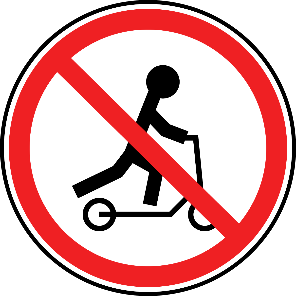 В зоне действия такого знака человеку на электросамокате придется спешиться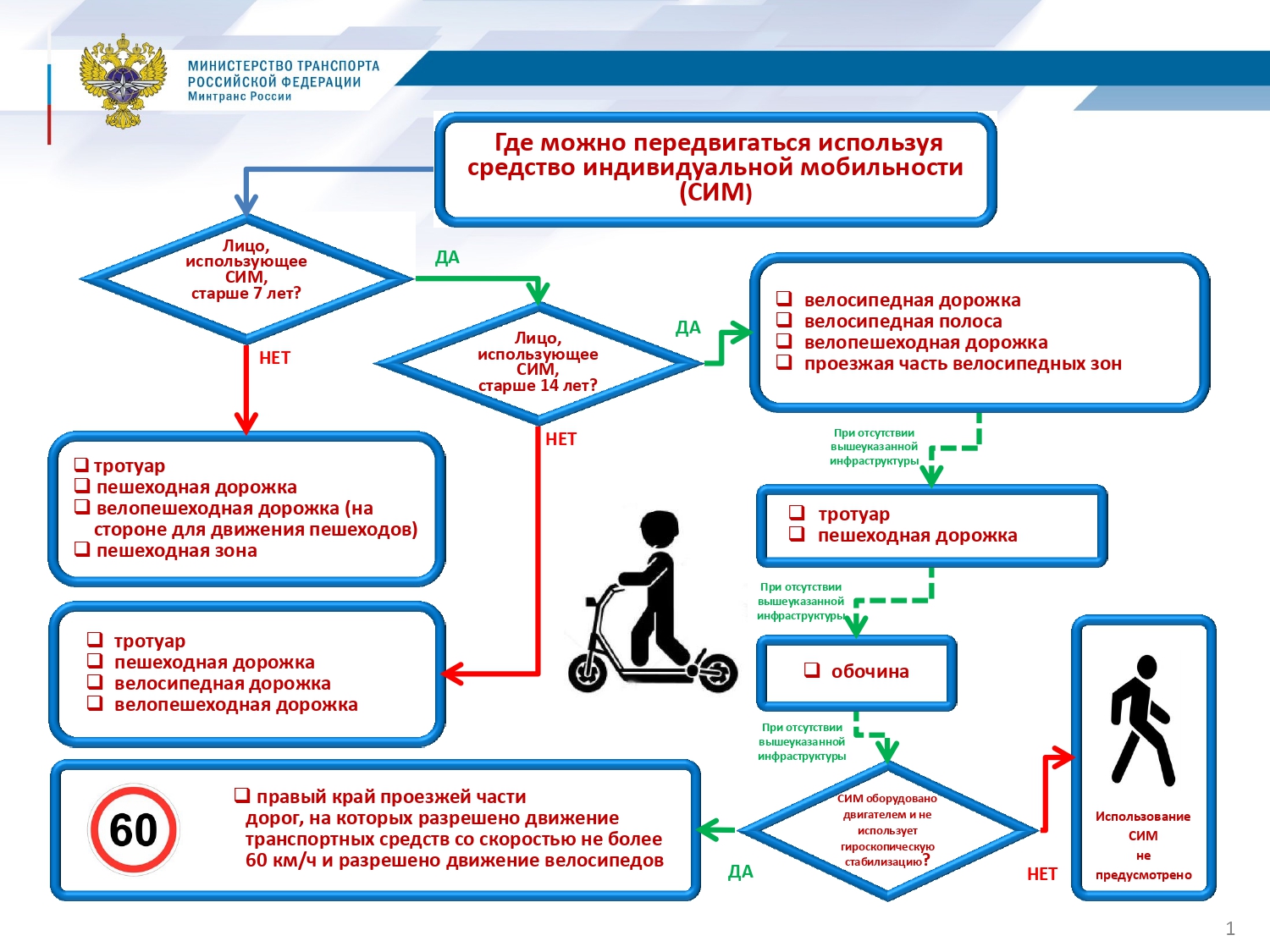 